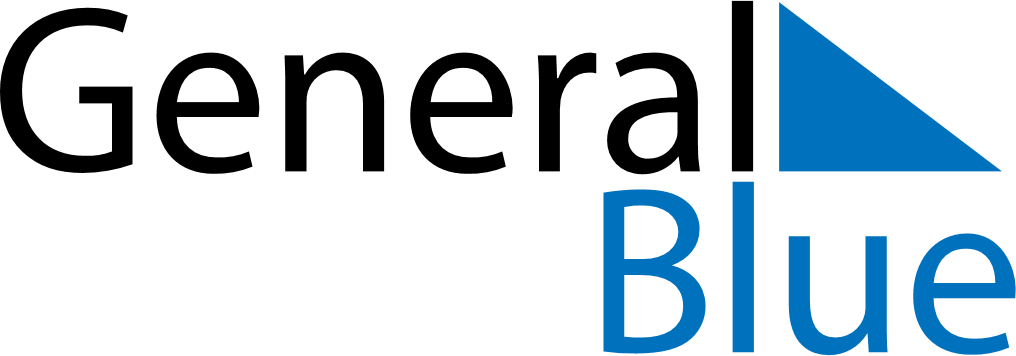 September 2019September 2019September 2019September 2019ItalyItalyItalyMondayTuesdayWednesdayThursdayFridaySaturdaySaturdaySunday1234567789101112131414151617181920212122232425262728282930